GARDERIE PÉRISCOLAIRE ADÉQUAT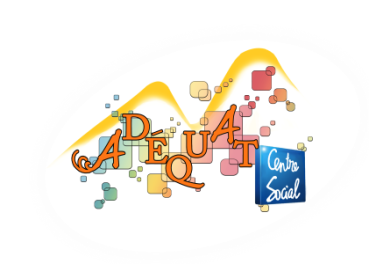 Fiche d’inscriptionNOM DE L’ENFANT…………………………………………………… Prénoms ………………………………………………Ecole maternelle          âge : _____              Ecole primaire        âge : _____Classe que votre enfant fréquente PS  MS  GS			 CP   CE1   CE2   CM1   CM2Rappel du règlement intérieur : seules les annulations prévenues avant le mercredi de la semaine précédente, ou avec certificat médical remis dans les 48h, ne seront pas facturées.Pour tous les changements, ajouts d’inscriptions ou annulations, ils doivent être signalés au plus tard le mercredi de la semaine précédente (sauf indication contraire en cours d’année en fonction des jours fériés ou vacances).En raison des vacances d’automne, pour la semaine du 2 au 6 novembre, les inscriptions doivent être données le mercredi 14 octobre au plus tard.Pour la semaine suivante le mercredi 4 novembre, etc…  Octobre 2020DatesHeure d’arrivée le matinHeure de départ le soirLundi 28/09Mardi 29/09Jeudi 1Vendredi 2Lundi 5Mardi 6Jeudi 8Vendredi 9Lundi 12Mardi 13Jeudi 15Vendredi 16